Ecole à distance MSMardi 6 avrilSe repérer dans le tempsCoche la date sur un calendrier puis écris la date ici en capitales. Note aux parents : Si votre enfant éprouve des difficultés à trouver le jour faites-le chanter la comptine du facteur : Le facteur n’est pas passé, il ne passera jamais. Lundi, Mardi, Mercredi etc. ; puis dites-lui que c’est le deuxième jour de la semaine.)Dis à un adulte : hier quel jour étions-nous ? Demain quel jour serons-nous ?Maths, jeu « La bataille »Prends des cartes (jeu de 54 cartes), On ne prend les cartes que de l’as à 10 (on retire les têtes) et joue avec un adulte. Règle : On distribue la totalité des cartes entre les deux joueurs. Tout le monde retourne une carte chacun son tour. Celui qui a la plus grande carte gagne. Si ce sont les deux mêmes cartes, il y a bataille, on pose une carte à l’envers puis une à l’endroit. Celui qui a alors la plus grande carte a gagné. Note aux parents : ce jeu permet de travailler l’ordre des nombres. N’hésitez pas à faire verbaliser votre enfant « 8 est plus grand que 6 donc j’ai gagné / 5 est plus petit que 7 donc j’ai perdu. ». Parents, vous pouvez écrire ici comment s’est passé le jeu et noter les difficultés éventuelles que votre enfant a rencontrées : (cela peut être sur la reconnaissance des nombres, sur savoir quel nombre est le plus grand/petit, ou tout simplement sur la frustration de perdre et d’accepter les règles du jeu) : _____________________________________________________________________________________________________________________________________________________________________________On fait une pause, va jouer, lire, courir... Conscience phonologiqueNote aux parents : ci-joint un ensemble pour faire de nombreux jeux de conscience phonologique. Vous pouvez jouer mardi, mais aussi tout au long des vacances. La fusion des phonèmes, l’écriture rapprochée et la calligraphie sont des jeux complexes vus de manière très brefs en classe.ÉcritureVoir doc. Découpe, colle, écris, colorie. Parents, vous pouvez écrire ici comment s’est passé ce travail et noter les difficultés éventuelles que votre enfant a rencontrées : (votre enfant a-t-il fait le travail seul, ou a-t-il eu besoin d’aide ? Pour quelles lettres rencontre t-il des difficultés ? A t-il eu des difficultés pour tracer les lettres / tenir son crayon... ) : _____________________________________________________________________________________________________________________________________________________________________________Pâte à modelerCela fait réfléchir car il faut suivre les étapes et cela muscle les doigts ! (et donc cela prépare à l’écriture, c’est top !!). 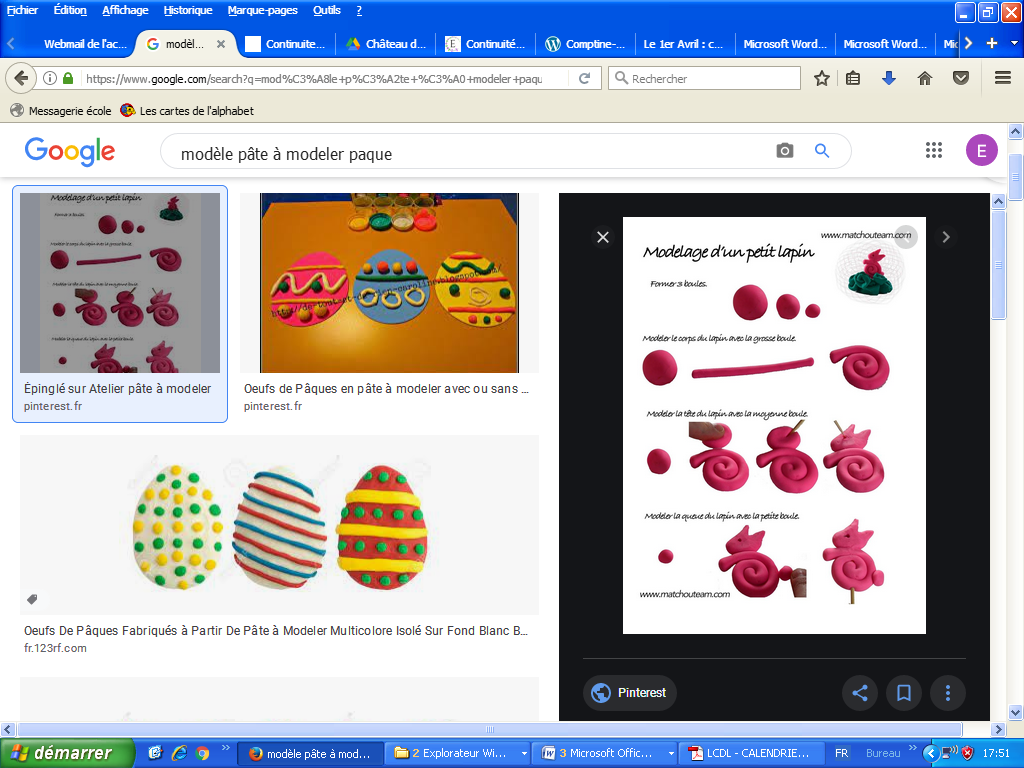 BBon courage et bonnes vacances